 Oppfriskning for lærere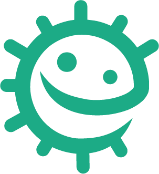 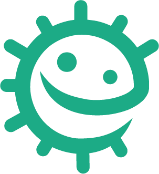 Det er flere måter kroppen kan bli utsatt for smitte på, og mye vi kan gjøre for å hindre smittespredning. Dette oppfriskningsavsnittet for lærere inneholder ekstra informasjon om hver av aktivitetene i denne pakken.Introduksjon til mikroberMikroorganismer, bedre kjent som bakterier, virus eller mikrober, er små levende ting som er for små til at vi ser dem med det blotte øye. De finnes nesten overalt på jorden. Det er viktig å presisere at mikrober ikke er «nyttige» eller «skadelige» i seg selv. Det er snarere slik at noen mikrober kan være nyttige for mennesker, mens andre kan være skadelige avhengig av situasjonen. Muggen Aspergillus brukes for eksempel til å lage sjokolade, men kan være skadelig for mennesker hvis den kommer ned i lungene. Mikrober er bitte små, men finnes i mange forskjellige former og størrelser. De tre gruppene mikrober som behandles i dette materialet er virus, bakterier og sopp. Virus er det minste av de tre og forårsaker ofte sykdommer som hoste og forkjølelse. De trenger en «vertscelle» for å overleve og formere seg. Når de er inne i vertscellen, formerer de seg raskt og ødelegger samtidig cellen. Én type virus er Rhinovirus, også kjent som forkjølelsesvirus. Det finnes over 25 forskjellige arter som kan forårsake forkjølelse. Bakterier er encellede organismer som er mindre enn sopp, men større enn virus. De kan deles i tre hovedgrupper etter formen de har – kokker (kuler), basiller (staver) og spiraler. Kokker kan også brytes ned i tre former – klynger, kjeder eller grupper à to. Disse formene kan brukes til å bestemme hva slags infeksjon en pasient har. Hvis én bakteriecelle ble forstørret 5 000 ganger, ville det vært på størrelse med en hageert. Sopp er de største av de tre mikrobene og er flercellede organismer. Noen sopp er nyttige, og noen kan være skadelige for mennesker. For eksempel er Saccharomyces en gjær som brukes til å heve brød. Sopp får mat enten ved å bryte ned dødt organisk materiale eller ved å leve som parasitter på en vert. Sopp utskiller sekundærprodukter mens de tar til seg næring. Dette forårsaker hevelse og kløe som fotsopp. De fleste mikrober er ikke skadelige, og det er viktig å minne elevene på dette. Noen mikrober er bare skadelige for mennesker når de tas ut av sitt normale miljø. Escherichia coli (E. coli) finnes vanligvis i tarmen vår og er ufarlig, men hvis det overføres til urinveiene, kan det forårsake urinveisinfeksjon.	Mikroorganismer: Innføring i mikrober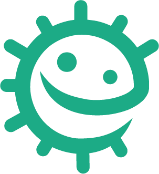 Time 1: Innføring i mikroberElevene lærer om de forskjellige typene mikrober – bakterier, virus og sopp. De lærer at mikrober har forskjellige former, og at de finnes overalt. KompetansemålAlle elever skal: forstå at bakterier, virus og sopp er tre hovedtyper mikrober. forstå at mikrober finnes overalt.De fleste elever skal:forstå at mikrober finnes i forskjellige former og størrelser og er for små til at vi ser dem med det blotte øye.forstå at mikrober kan være nyttige, skadelige eller begge deler.RelevansFolkehelse og livsmestringHva er en smittsom sykdom og hva er det som forårsaker en sykdom Mat og helse Helse og forebyggingNaturfagNaturvitenskapelige praksiser og tenkemåterLevende ting og deres miljøerGrunnleggende ferdigheter Lesing og forståelse Kunst og håndverkMalingRegistrering av observasjoner Time 1: Innføring i mikrober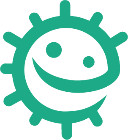 RessurserStartaktivitet: MagasinmikroberPer elev Et utvalg av magasiner/aviser Formingsmateriell, bl.a.: Saks Lim Fargepenner A3-ark eller stort papir til å lage en kollasj Main Aktivitet: Tegn en mikrobe Per gruppe Kopi av SA1 Kopi av SA2 Per elev Kopi av EA1 Kopi av SA4 Fargeblyanter Klistremerker til pynt (valgfritt) Øyne til pynt (valgfritt) Limstift/lim (valgfritt) Utvidet Aktivitet: Hvilken Mikrobe er jeg? Per elev Kopi av EA2 Kopi av SA3 Utvidet Aktivitet: Hva er Mikrober? Per elev Kopi av EA3 Kopi av SA3StøttemateriellSA1 Tegn et virus (mikrobeformer)SA2 Tegn et virus (eksempler)SA3 Hva er mikrober?SA4 Hvor stor er en mikrobe?EA1 Tegn et virusEA2 Hvilken mikrobe er jeg?EA3 Hva er mikrober?ForberedelserKlargjør et utvalg magasiner/aviser og materialer som trengs for startaktiviteten – Magasinmikrober.Last ned forskjellige bilder av hverdagslige ting som sko og mat fra forskjellige steder som elevene kan se på. . Time 1: Innføring i mikrober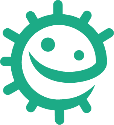 StikkordBakterierVirusSoppCelleBakterieMikrobeProbiotiskMikroskopNettlenkerhttps://www.e-bug.eu/no-no/5-7-trinn-introduksjon-til-mikroberInnledningStart timen med å spørre elevene hva de allerede vet om mikroorganismer. Forklar at mikroorganismer, noen ganger kalt mikrober, bakterier eller virus, er levende ting som er for små til å bli sett med det blotte øye. De kan bare ses gjennom et mikroskop.Vis elevene at det er tre hovedtyper mikrober: bakterier, virus og sopp. Se eksempler på mikrober på det fargede støttearket SA1.Forklar at mikrober er så små at de bare kan ses gjennom et mikroskop. Del ut SA4 Hvor stor er en mikrobe til elevene for å vise de forskjellige størrelsene på mikrober.Påpek overfor elevene at det finnes mikrober OVERALT: De svever rundt i luften vi puster, på maten vi spiser, på overflaten av kroppen vår, i munnen, nesen og tarmen/magen vår.Forklar elevene at noen sykdommer som kalles infeksjoner, skyldes mikrober. Spør barna om de, eller noen i familien, noen gang har vært syke? Hva var sykdommen, og hva mente de forårsaket den?Understrek at selv om noen mikrober forårsaker sykdom, finnes det også mikrober som kan være svært nyttige. Be elevene nevne noen nyttige mikrober. Hvis de ikke kan det, kan du gi dem eksempler, f.eks. LactoBasill i yoghurt og probiotiske drikker, penicillin fra sopp, gjær i brød, osv. AktivitetStartaktivitet: Tidsskrift/bladmikrober (10-20 min) Denne aktiviteten kan utføres enten enkeltvis eller i grupper. Del ut ukeblader/blader til elevene. Be elevene bla gjennom bladene og finne bilder av steder der det finnes mikrober (dvs. et bilde av et kjøleskap, mennesker, benkeplate på kjøkken, sko, klær osv.) Be elevene klippe ut bildene med saks og lime dem på et A4-ark for å lage en kollasj med tittelen «Hvor finner vi mikrober?». Hvis det er tid og elevene synes det er greit, kan de presentere plakatene sine for resten av gruppen. Dette vil hjelpe elevene med å forstå at mikrober finnes overalt.Hovedaktivitet: Tegn en mikrobeI denne aktiviteten kan elevene utforske de ulike typene mikrober i verden ved å tegne sin egen mikrobe. Et eksempel på aktiviteten finnes i SA2. Del ut SA1 til hver gruppe og en kopi av SA2 til hver elev. Be elevene bestemme hva slags mikrobe – bakterie, virus eller sopp – de ønsker å tegne.Og bestem deretter hvilken mikrobeform de gjerne vil være. Bruk SA1 til å velge en mikrobe og form, og SA4 til å hjelpe elevene med å forstå hvor store mikrober er. Be elevene bestemme om de vil at mikroben deres skal være nyttig eller skadelig. Dette vil hjelpe elevene med å forstå at mikrober finnes overalt. Be elevene føye til noe detaljer om mikroben sin avhengig av om de har valgt å tegne en nyttig eller skadelig mikrobe. Dette kan være øyne, et smil, store buskebryn eller lange, hengslete armer. Be elevene gi mikroben minst to spesielle egenskaper og en styrke eller svakhet. Be elevene gi mikroben en bakgrunnshistorie. Dette kan være hvor mikroben lever og hva den liker å gjøre. Be til slutt elevene om å gi mikroben sin et navn. Dette kan være en kombinasjon av deres eget navn og formen på mikroben. Gi elevene eksempler på realistiske mikrober i slutten av aktiviteten, slik at de kan sammenligne sine egne mikrober med virkelige mikrober som finnes i verden. Du kan bruke SA1 til virkelige mikrobeeksempler.Diskusjon	Forklar deltakerne mot slutten av aktiviteten at mikrober finnes overalt, også på bladene dere bladde igjennom. Understrek at mikrober finnes overalt på huden, i munnen, i tarmen og på hendene. De fleste er helt ufarlige, og vi har de uten å være klar over det.Snakk om at bakteriene på kroppen er viktige fordi de fungerer som en sperre som forhindrer andre mer skadelige bakterier i å slippe inn i kroppen, og gjør oss syke.Fasinerende faktaAntonie van Leeuwenhoek laget det første mikroskopet i 1676. Han brukte det til å undersøke forskjellige ting i huset og kalte de levende tingene (bakterier) han fant på avstryk fra tennene «animalcula».Ekstraaktiviteter Hvilken mikrobe er jeg?Del ut en kopi av EA2 og SA3 til hver deltaker. Be elevene lese beskrivelsene, og ved hjelp av informasjonen på SA3 skal elevene avgjøre om mikrobene er bakterier, virus eller sopp.Svarene er slik:StaphyloKokk er en bakterieLactoBasill er en bakterieDermatofytter er soppSARS-CoV-2 er et virusPenicillium er en soppCampylobacter er en bakterieHva er mikrober? Fyll ut det som mangler Del ut en kopi av EA3 til hver elev. Be elever fylle ut det som mangler ved hjelp av de riktige ordene. Elevene kan fullføre dette i klassen eller som en lekseaktivitet.OppsummeringStill elevene spørsmålene nedenfor mot slutten av timen for å kontrollere at de har forstått stoffet: Hva er tre hovedtyper mikrober? Svar: Bakterier, virus og sopp. Alle mikrober kan ses med det blotte øye, sant / ikke sant? Svar: Feil. På hvilke gjenstander kan vi finne mikrober? Svar: Mikrober finnes overalt.Er mikrober nyttige, skadelige eller begge deler? Svar: Begge deler. 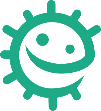 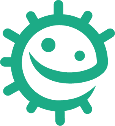 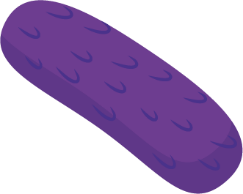 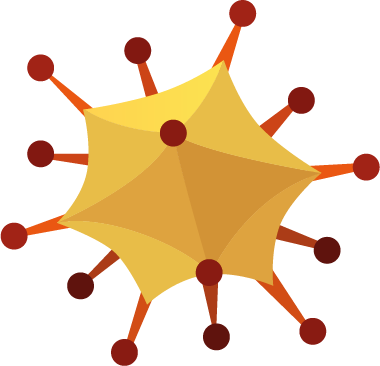 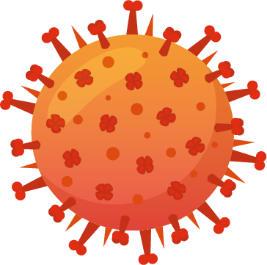 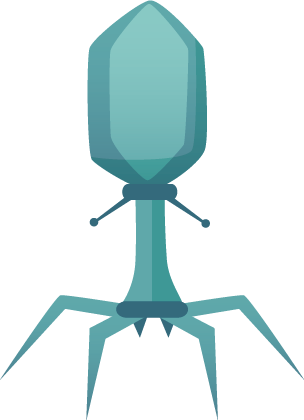 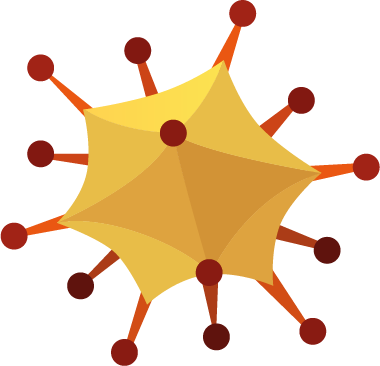 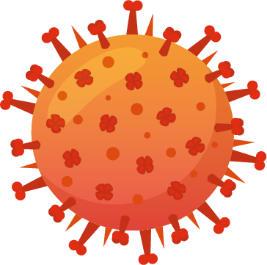 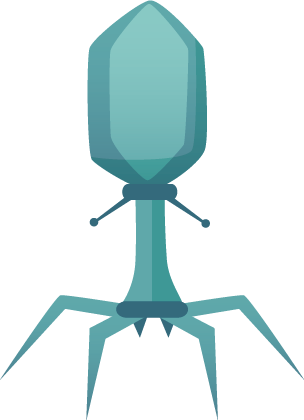 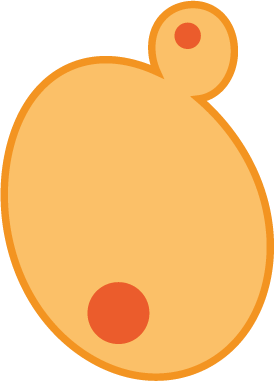 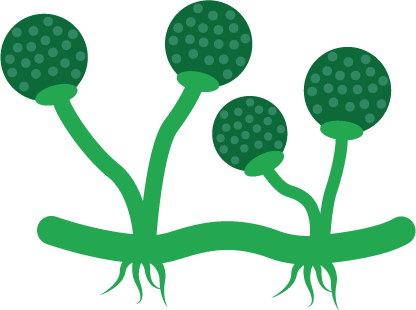 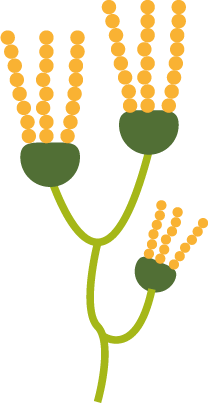 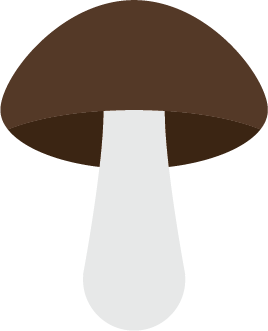 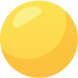 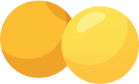 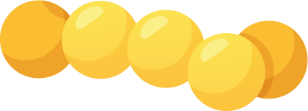 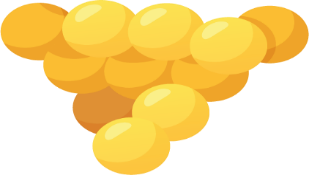 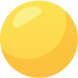 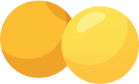 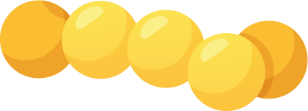 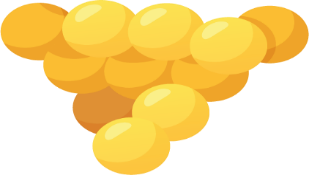 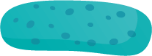 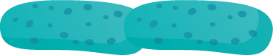 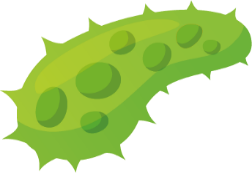 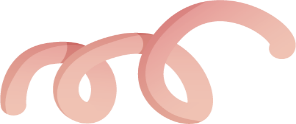 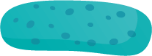 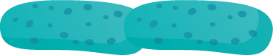 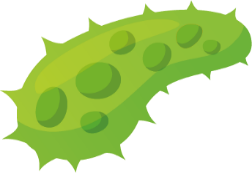 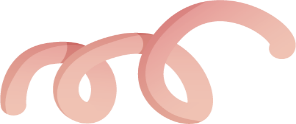 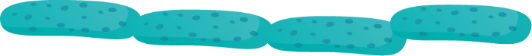 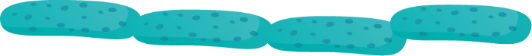 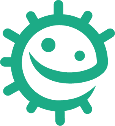 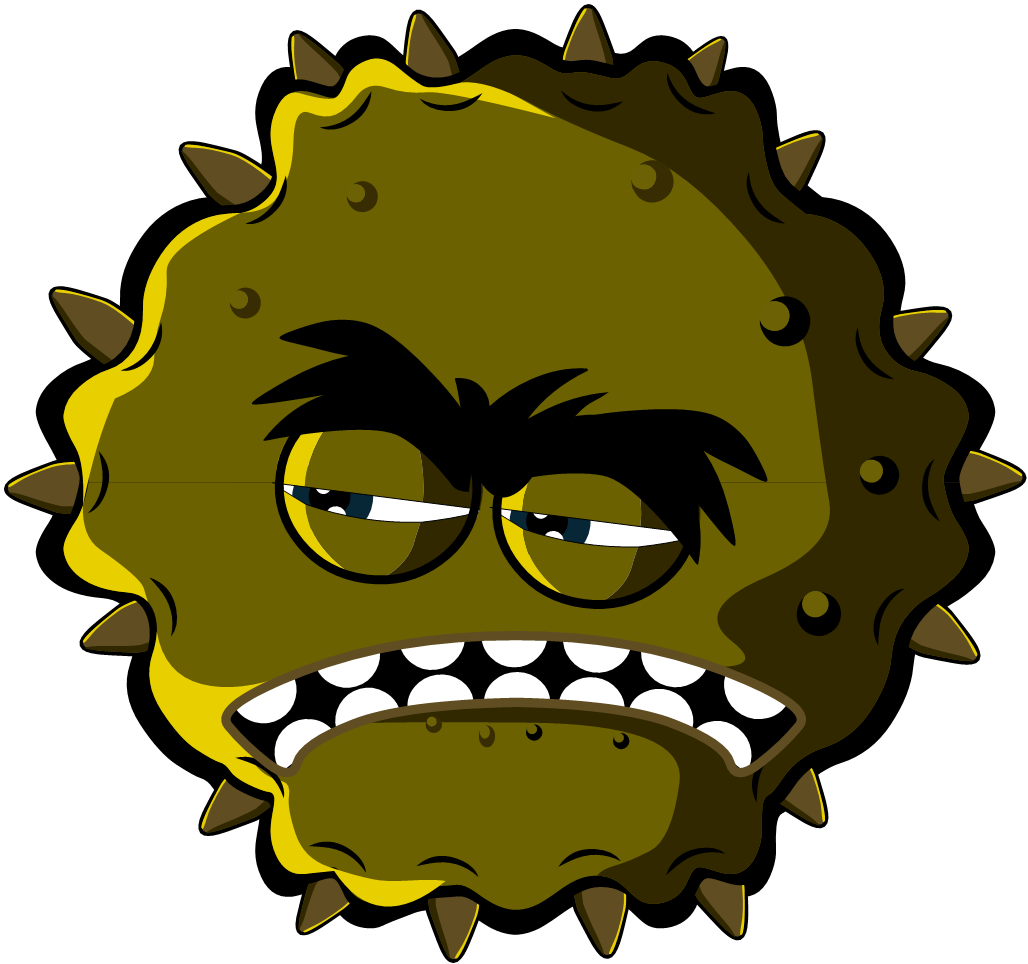 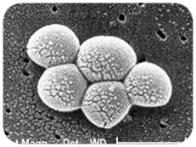 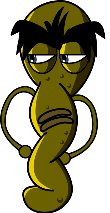 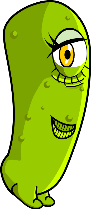 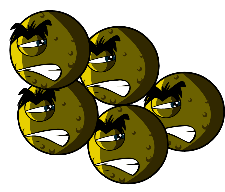 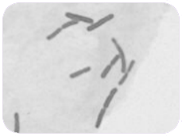 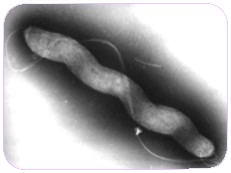 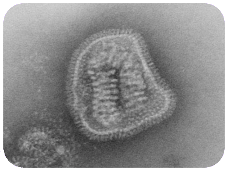 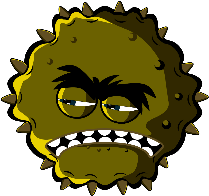 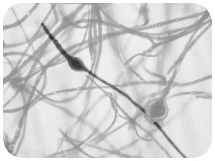 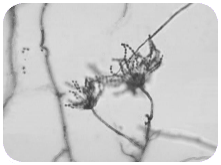 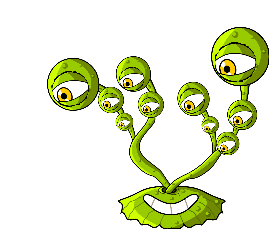 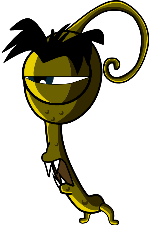 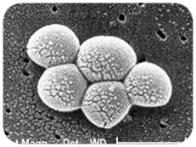 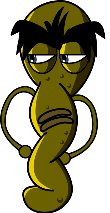 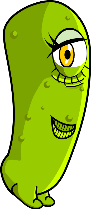 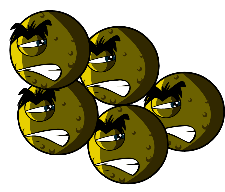 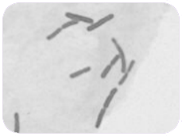 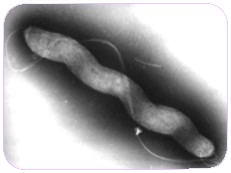 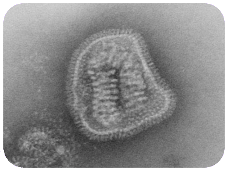 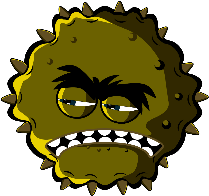 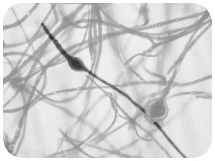 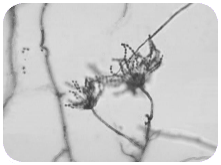 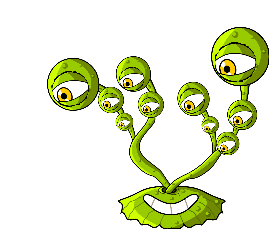 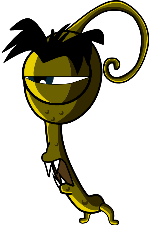 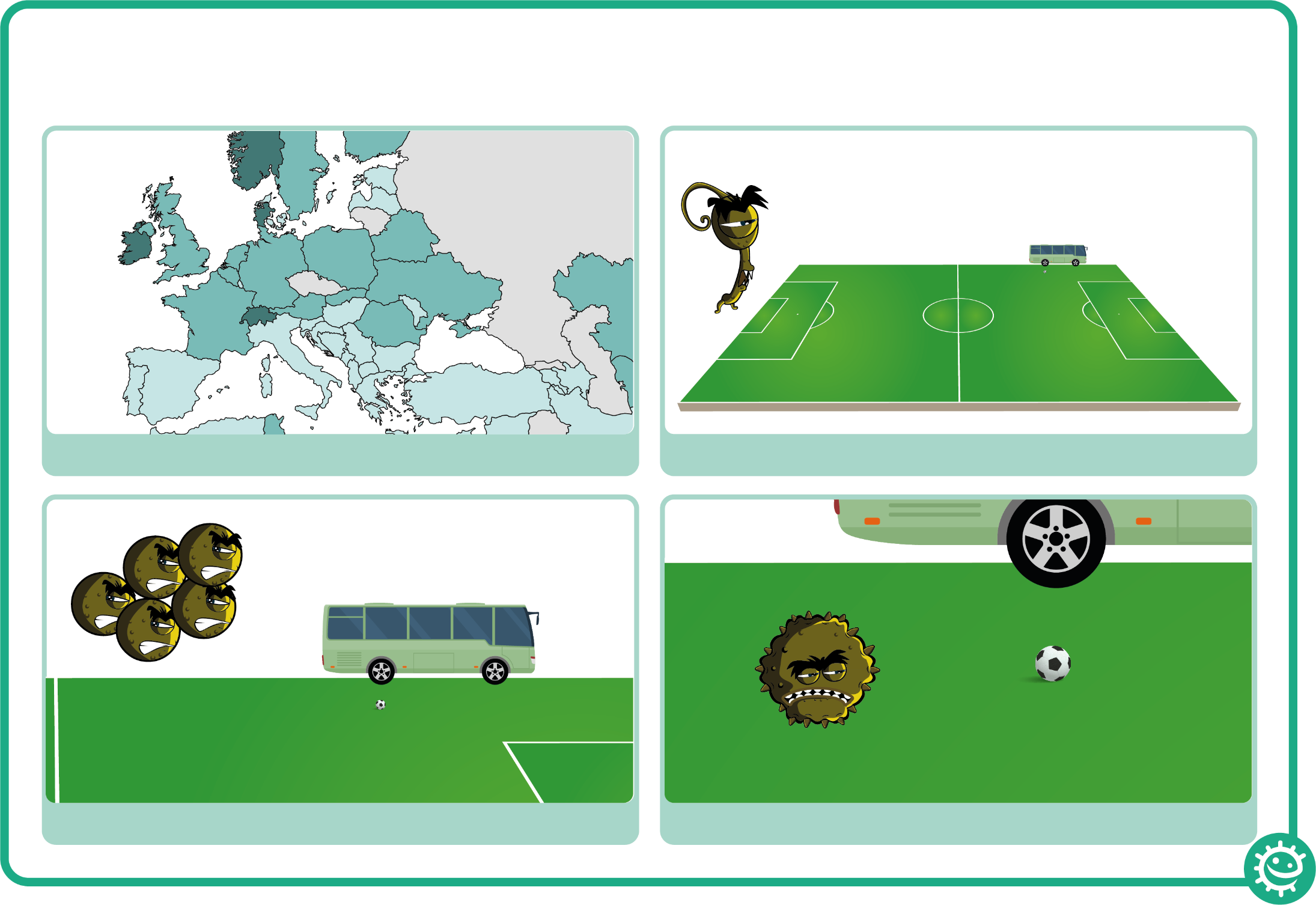 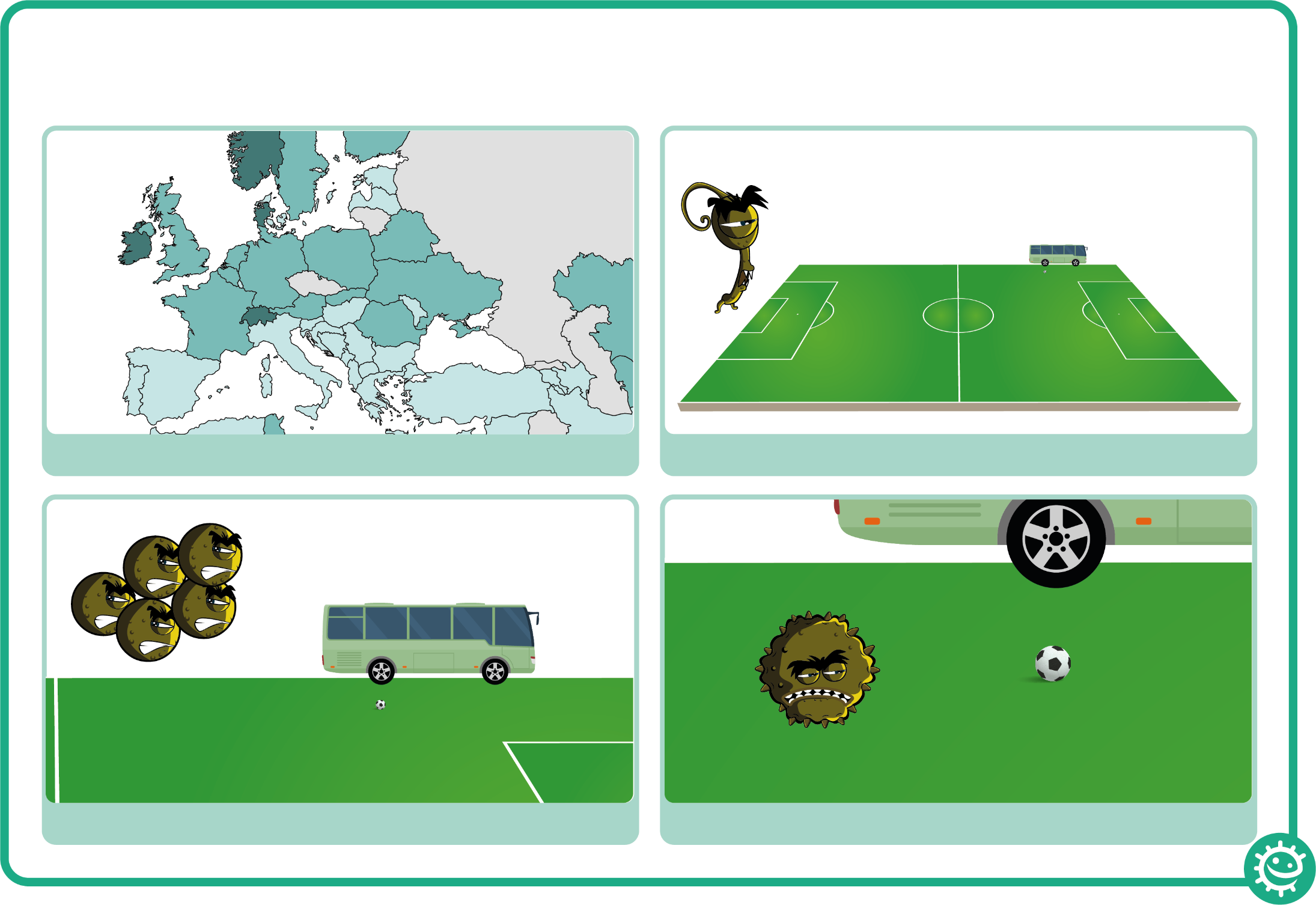 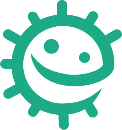 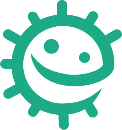 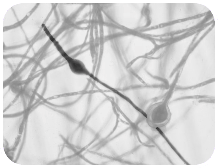 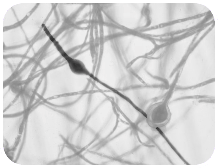 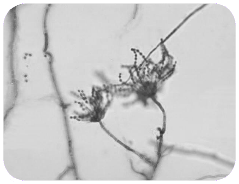 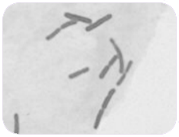 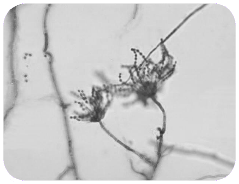 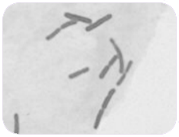 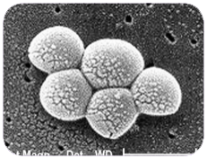 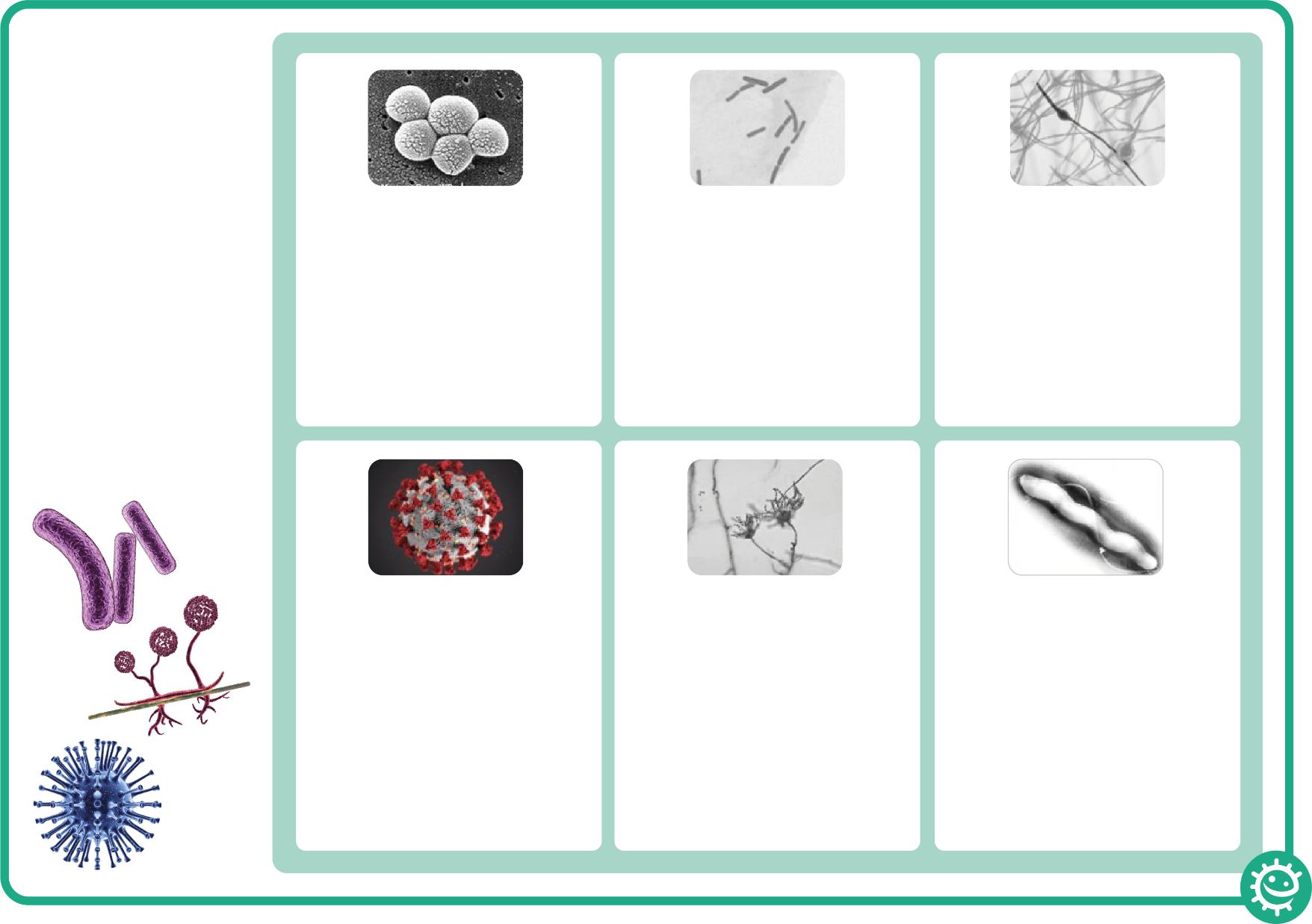 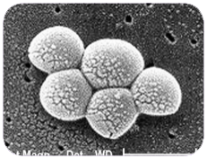 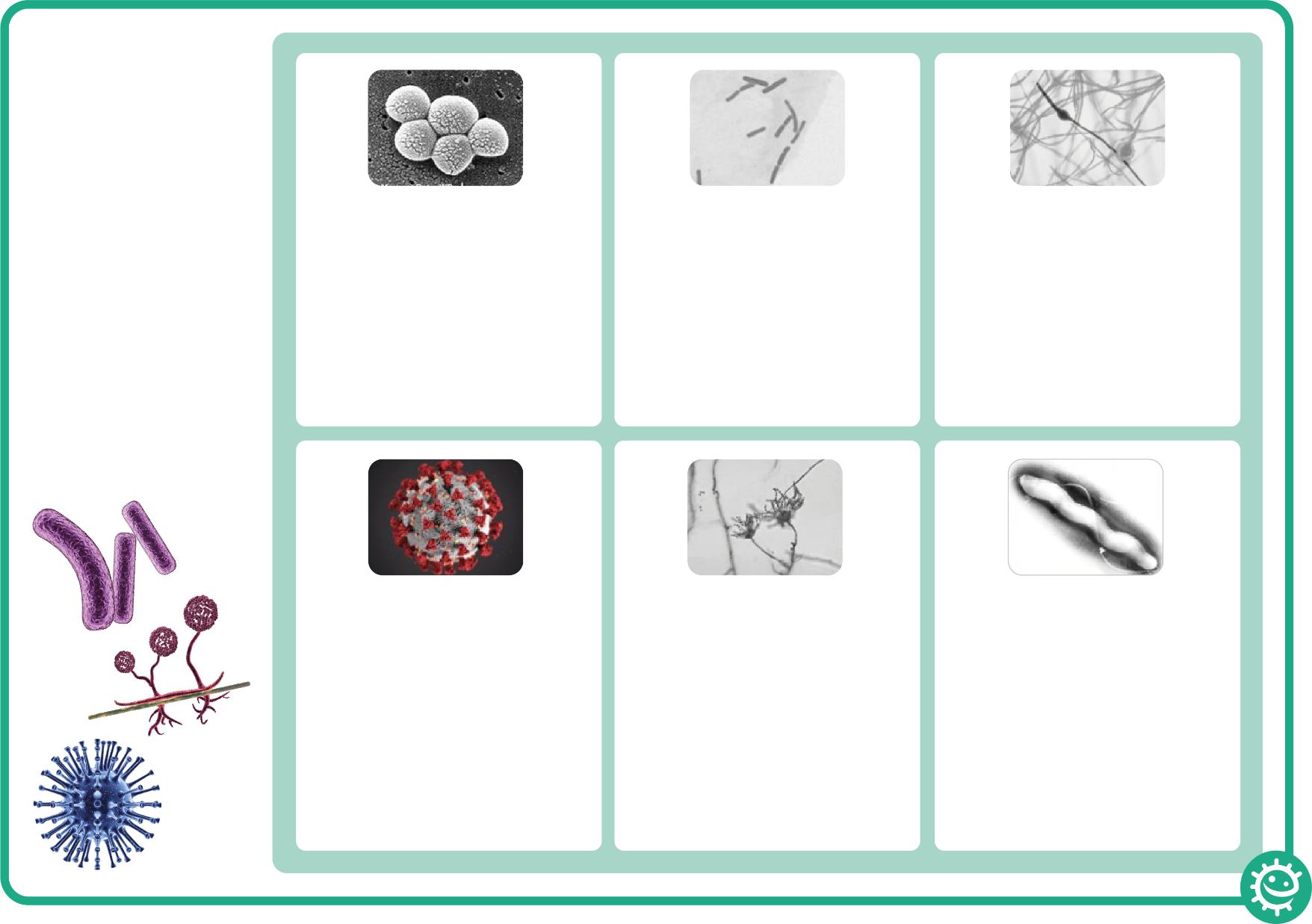 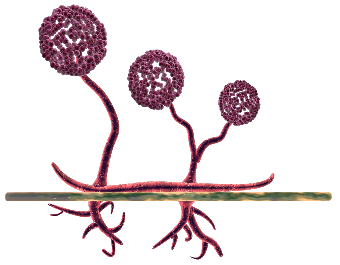 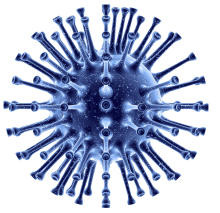 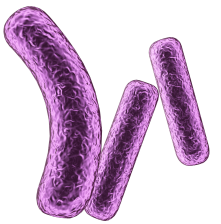 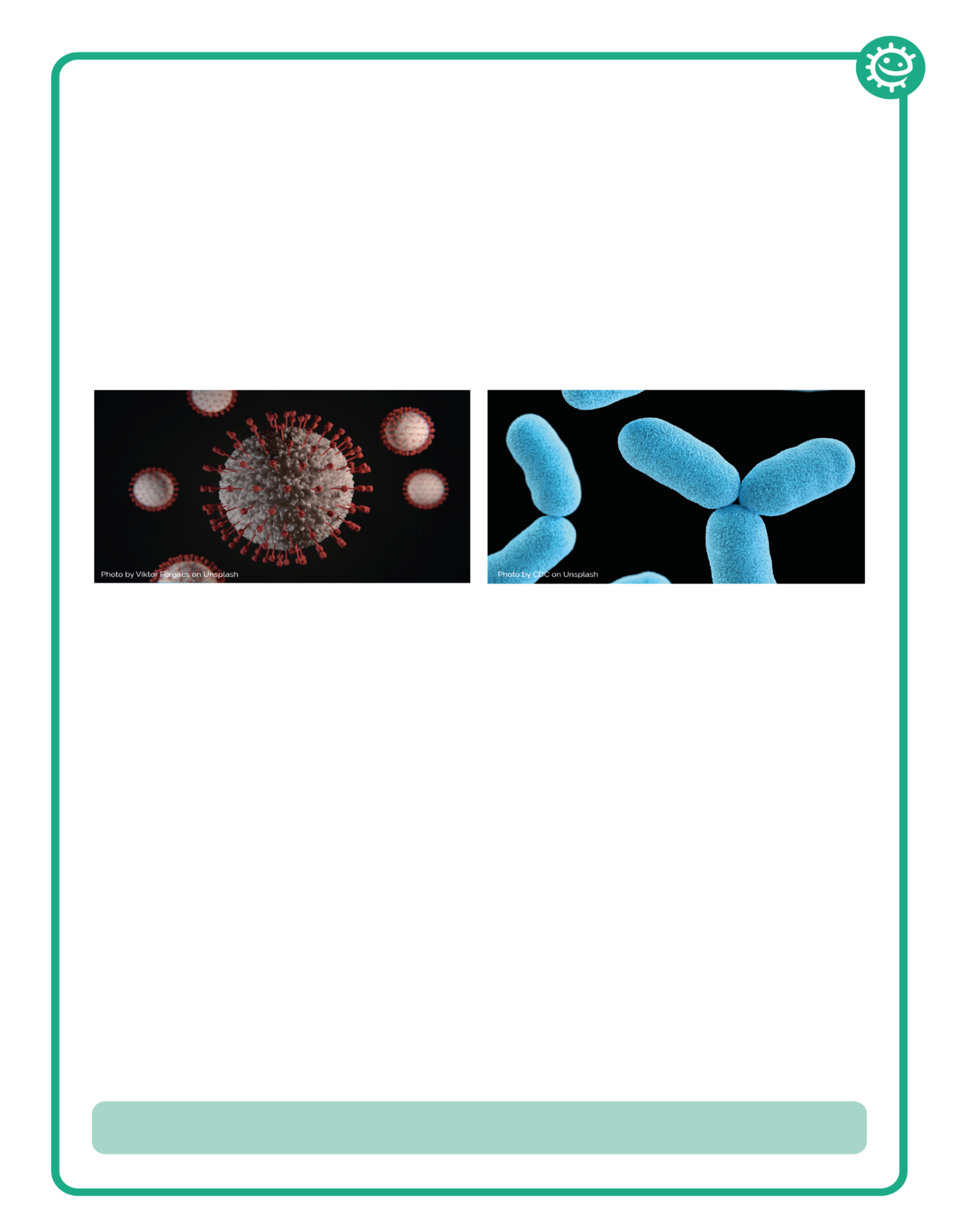 